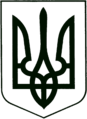 УКРАЇНА
    МОГИЛІВ - ПОДІЛЬСЬКА МІСЬКА РАДА 
   ВІННИЦЬКОЇ ОБЛАСТІВИКОНАВЧИЙ КОМІТЕТ  РІШЕННЯ№253Від 27.08.2021р.                                                       м. Могилів – ПодільськийПро підсумки оздоровчої кампанії дітей за ІІІ квартали 2021 рокуКеруючись ст.32 Закону України «Про місцеве самоврядування в Україні», на виконання Закону України від 4 вересня 2008 року №375-VІ «Про оздоровлення та відпочинок дітей», рішенням 4 сесії міської ради 8 скликання від 18.02.2021 року №94 «Про затвердження цільової соціальної програми оздоровлення, відпочинку дітей, розвитку мережі дитячих закладів оздоровлення та відпочинку на період 2021 - 2025 роки», рішенням виконавчого комітету міської ради від 27.05.2021 року №141 «Про організацію відпочинку та оздоровлення дітей та молоді влітку 2021 року», рішенням виконавчого комітету міської ради від 24.06.2021 року №182 «Про оздоровлення дітей пільгових категорій у 2021 році»,рішенням виконавчого комітету міської ради від 15.07.2021 року «Про затвердження протоколу №1 засідання оперативного штабу міської територіальної громади Могилів - Подільського району Вінницької області з координації проведення оздоровлення та відпочинку дітей, учнівської та студентської молоді влітку 2021 року», рішенням 9 сесії міської ради 8 скликання від 30.06.2021 року №280 «Про внесення змін до структури, чисельності, штатів апарату міської ради та її виконавчих органів»,-виконком міської ради ВИРІШИВ:           1. Інформацію начальника служби у справах дітей, сім’ї та молоді міської ради Сувалової Л.А. про підсумки оздоровчої кампанії дітей за ІІІ квартали 2021 року взяти до відома.            2. Контроль за виконанням даного рішення покласти на заступника   міського голови з питань діяльності виконавчих органів Слободянюка М.В..              Міський голова                                            Геннадій  ГЛУХМАНЮК            